	MARDI 26 MAIInspecteur Gadget : retrouve la phrase en t’aidant des indices.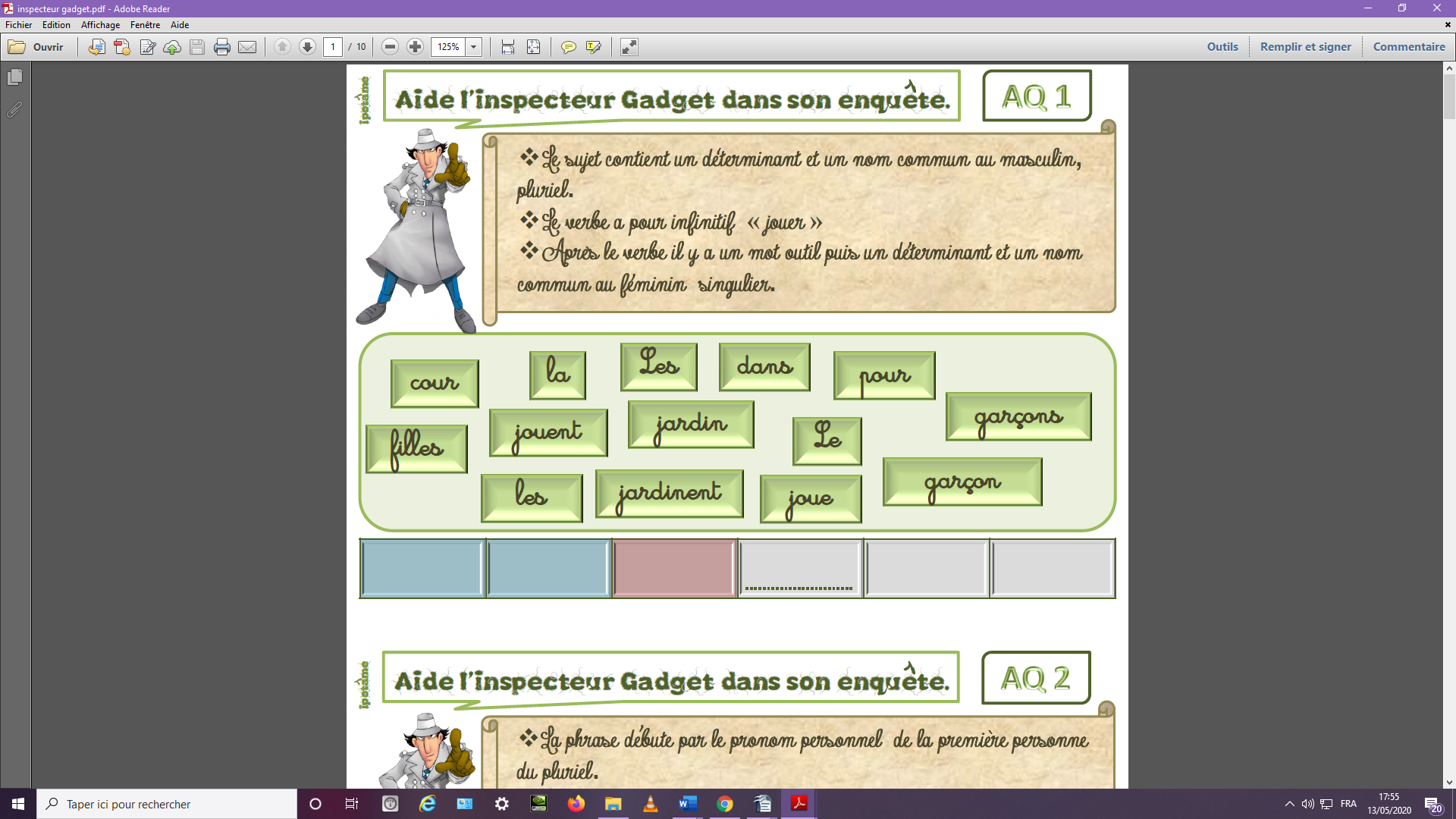 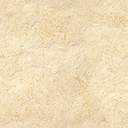 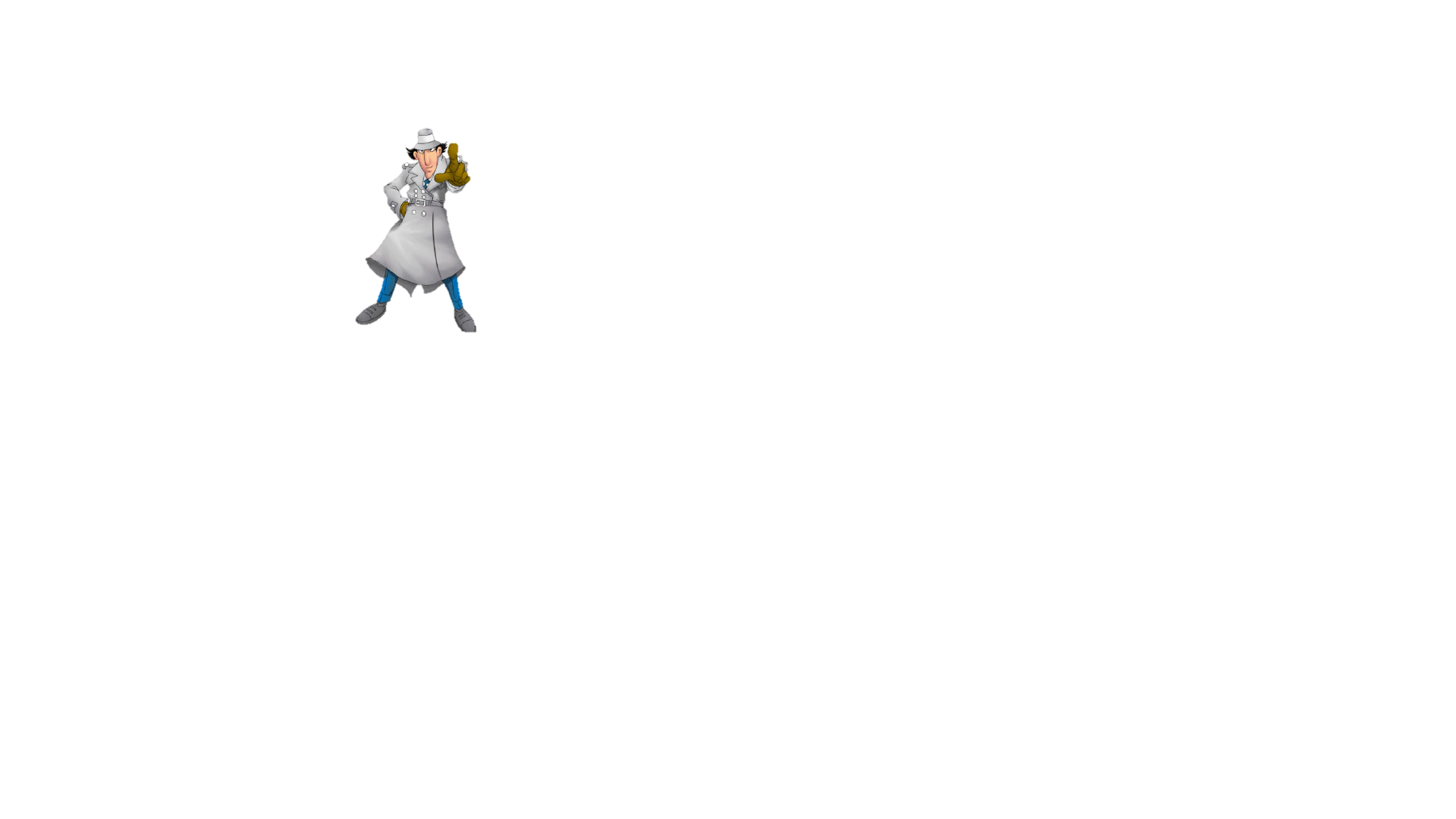 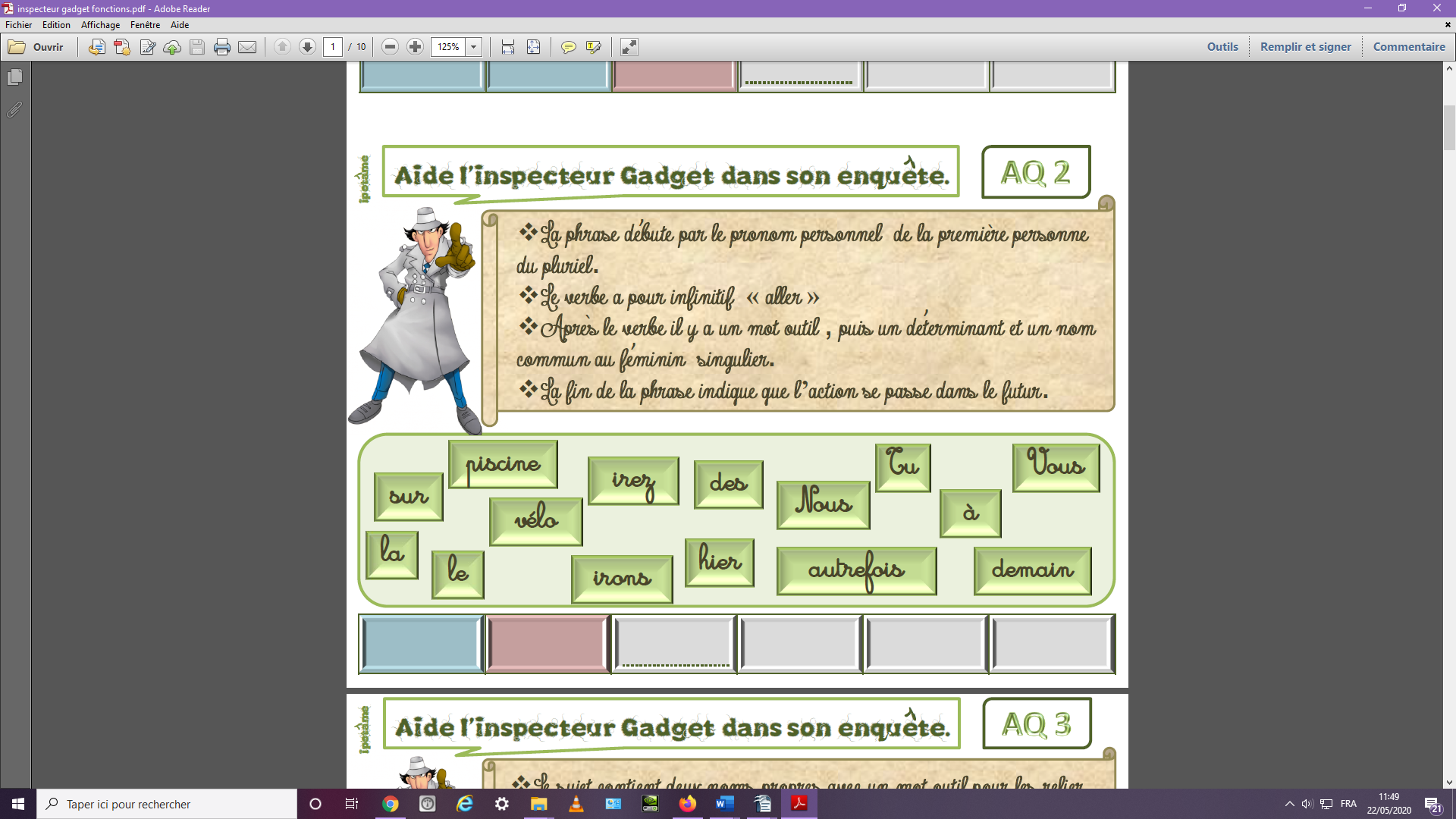 Retrouve la classe de mots dans les phrases et écris-la dans chaque cadre (utilise l’abréviation) :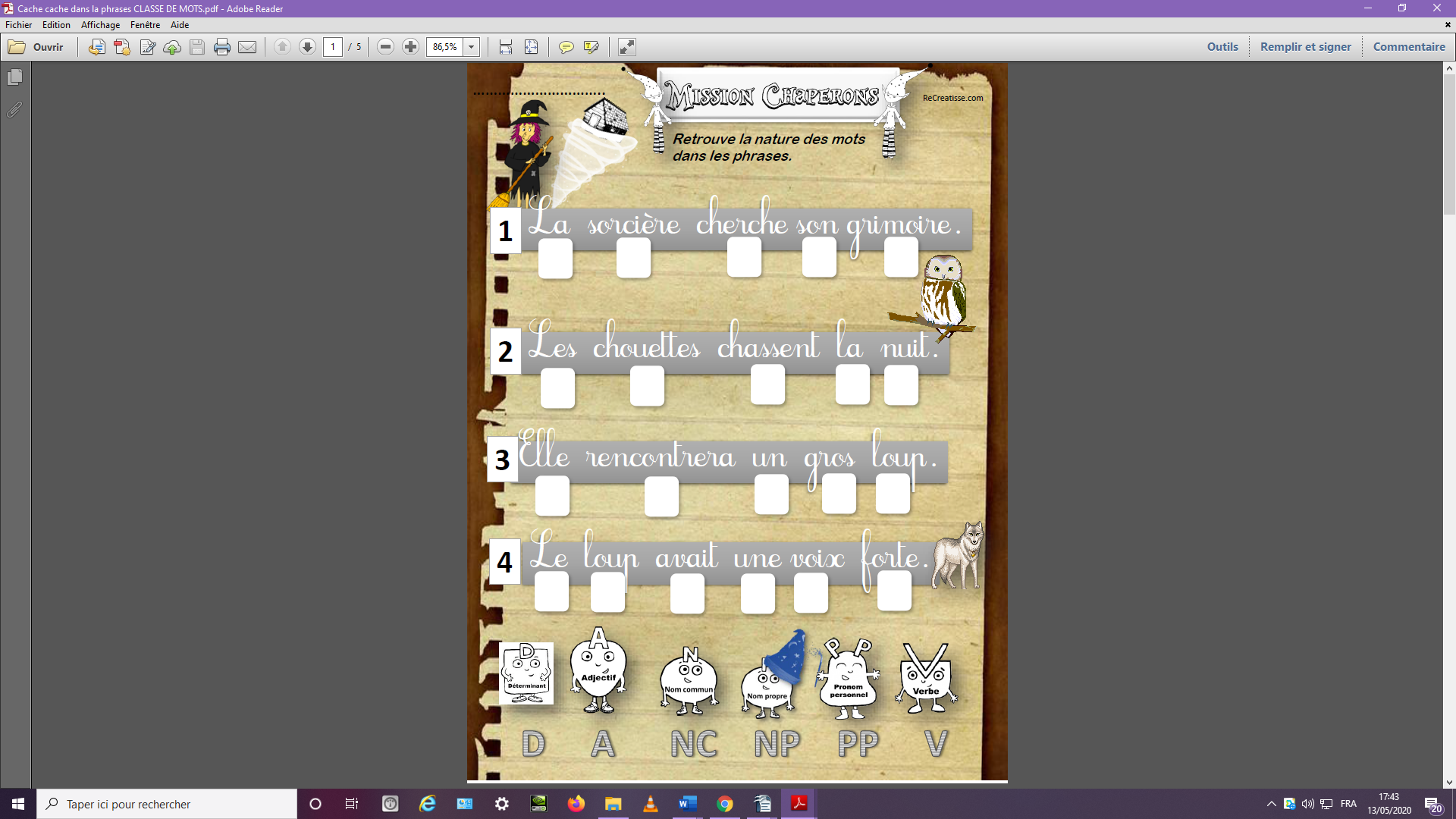 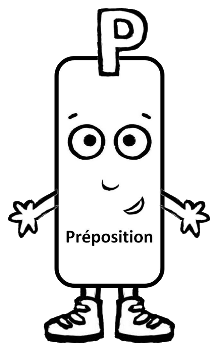 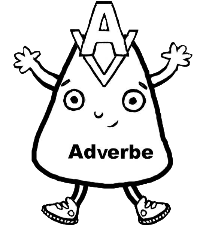 Les enfants partiront   à   la  montagne demain.Cette feuille  a   une   jolie  couleur rouge.Notre car roulera  sur   la   route sinueuse avec grande précaution.Tu cueilles toujours  des  fleurs blanches.Complète par « ce » ou « se ».Les enfants ……………… poursuivent dans la cour de récréation.Comme ……………. film est intéressant !Les gens ……………. promènent le soir.………………. soir, il y a un match à la télévision.J’étais absent …………….. jour là.Paul et Sandrine …………….. retrouvent chaque année.N’appuie surtout pas sur ……………… bouton !Il …………… tient droit.Nous écouterons …………… disque plus tard.Le temps ………….. gâte.DEFI GRAMMAIREDEFI CONJUGAISON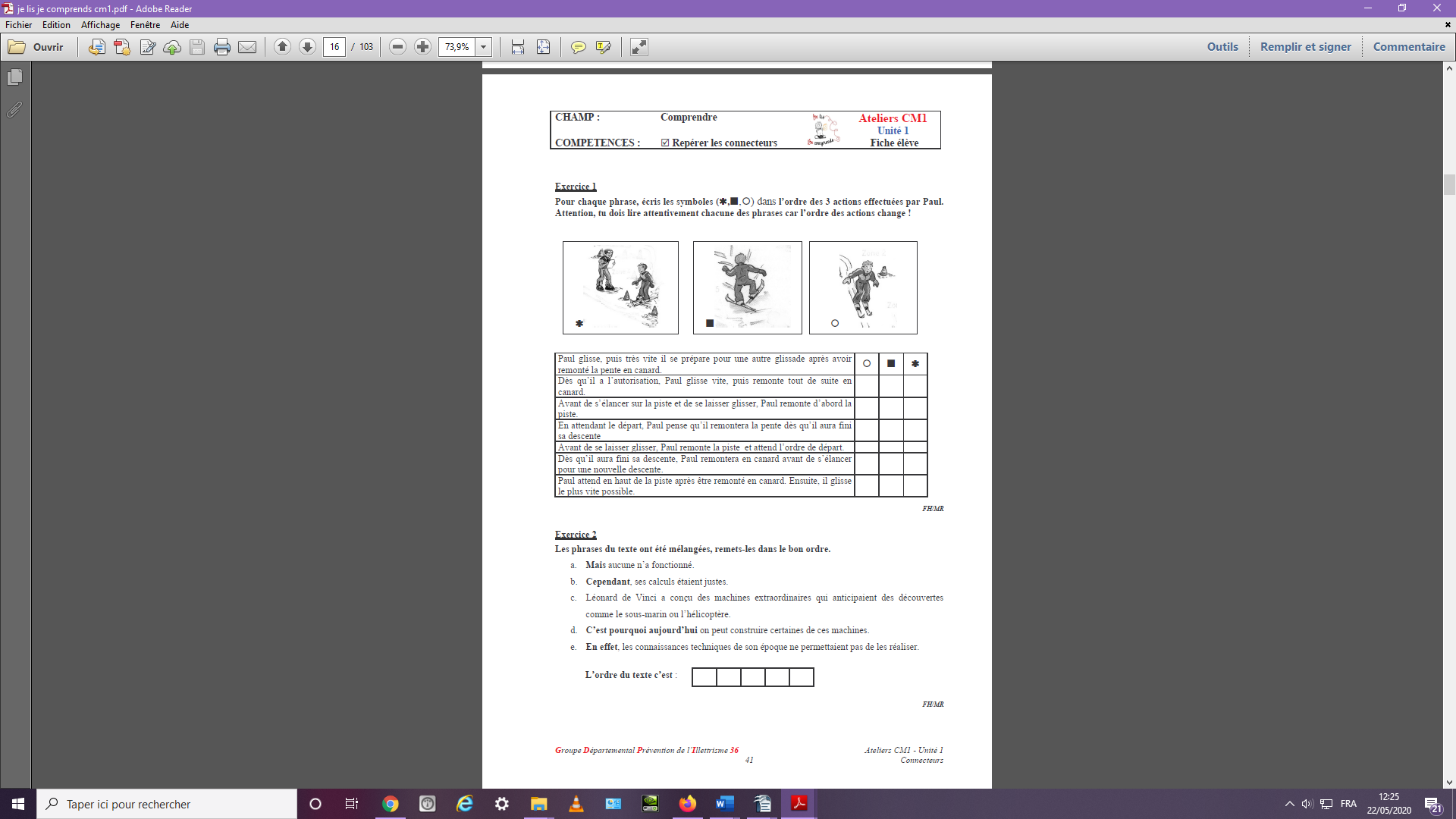 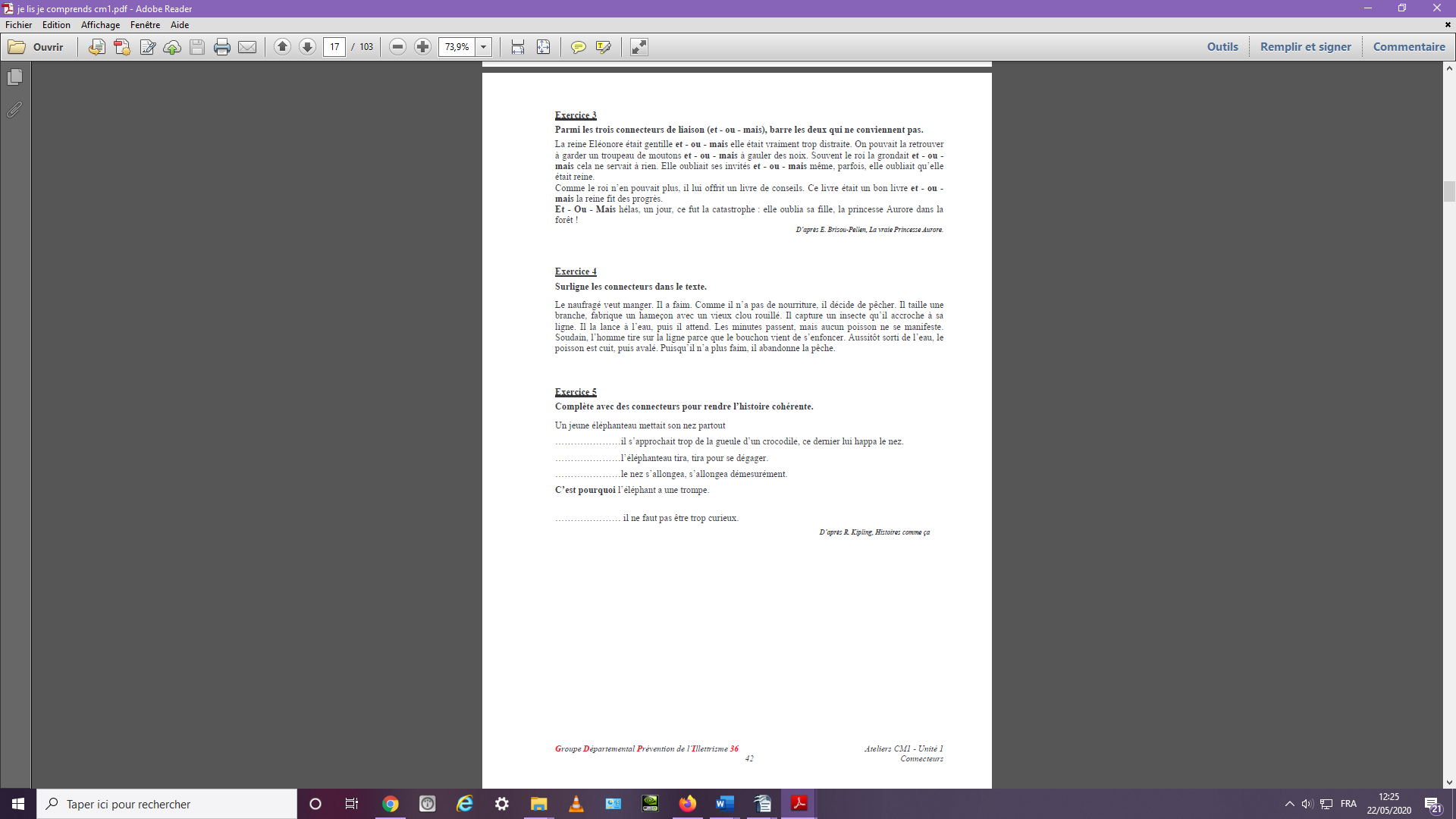 CALCUL POSE1) Pose en colonne et effectue les calculs suivants.2h 46 min + 16h 49 min =7 h 31 min + 42 min =ECRITUREConsigne : Complète le texte déchiré en créant une histoire qui a un début, un milieu et une fin et qui s’inscrit dans la trame proposée. Ce texte contiendra obligatoirement entre 6 et 12 phrases.Contraintes :-ton texte devra contenir obligatoirement entre 6 et 12 phrases et tu devras utiliser les expressions imposées.-tu dois utiliser un vocabulaire soutenu.-tu dois enrichir ton texte en utilisant des adjectifs, des compléments du nom.-tu dois éviter les répétitions.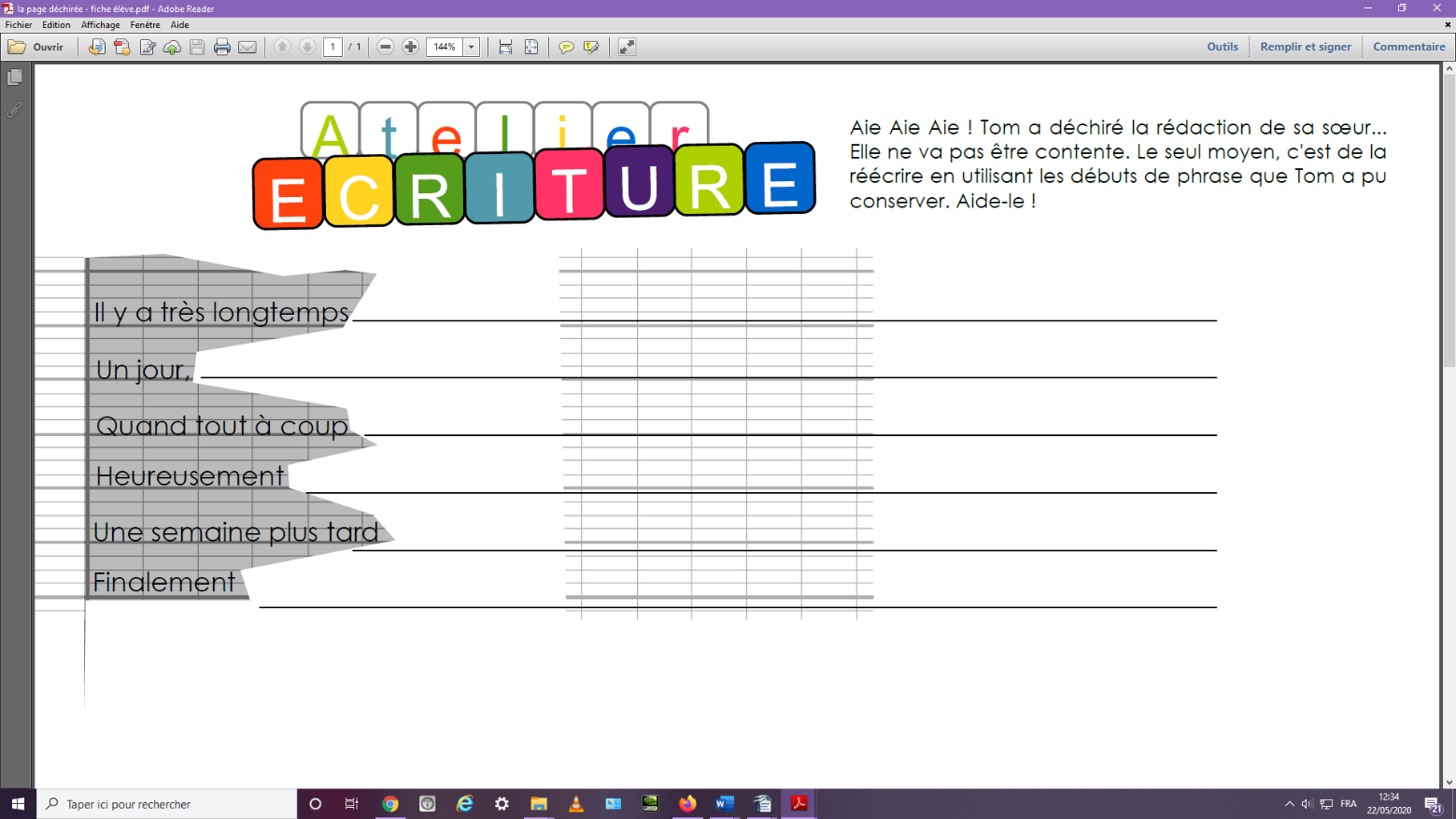 CALCUL REFLECHILivret de calcul mental p17Additionner deux nombres décimauxCe que je sais déjà :avoir bien compris la numération de positionadditionner 2 chiffres avec ou sans retenueconnaître les compléments à 10Technique :4,1 + 0,4 = ?		7,4  + 1,7 = ?	3,4  + 5 = ?	j’additionne les chiffres en commençant par les dixièmes.je mets les retenues s’il y en a.j’ajoute si besoin un 0 dans la partie décimale. 4,1 + 0,4 = ……		 7,4  + 1,7 = ……		 3,4  + 5,0  = ……. Tu as bien compris le principe, alors entraîne-toi !				Ton score : …../15NUMERATIONTrouve le nombre décimal qui correspond à chaque lettre :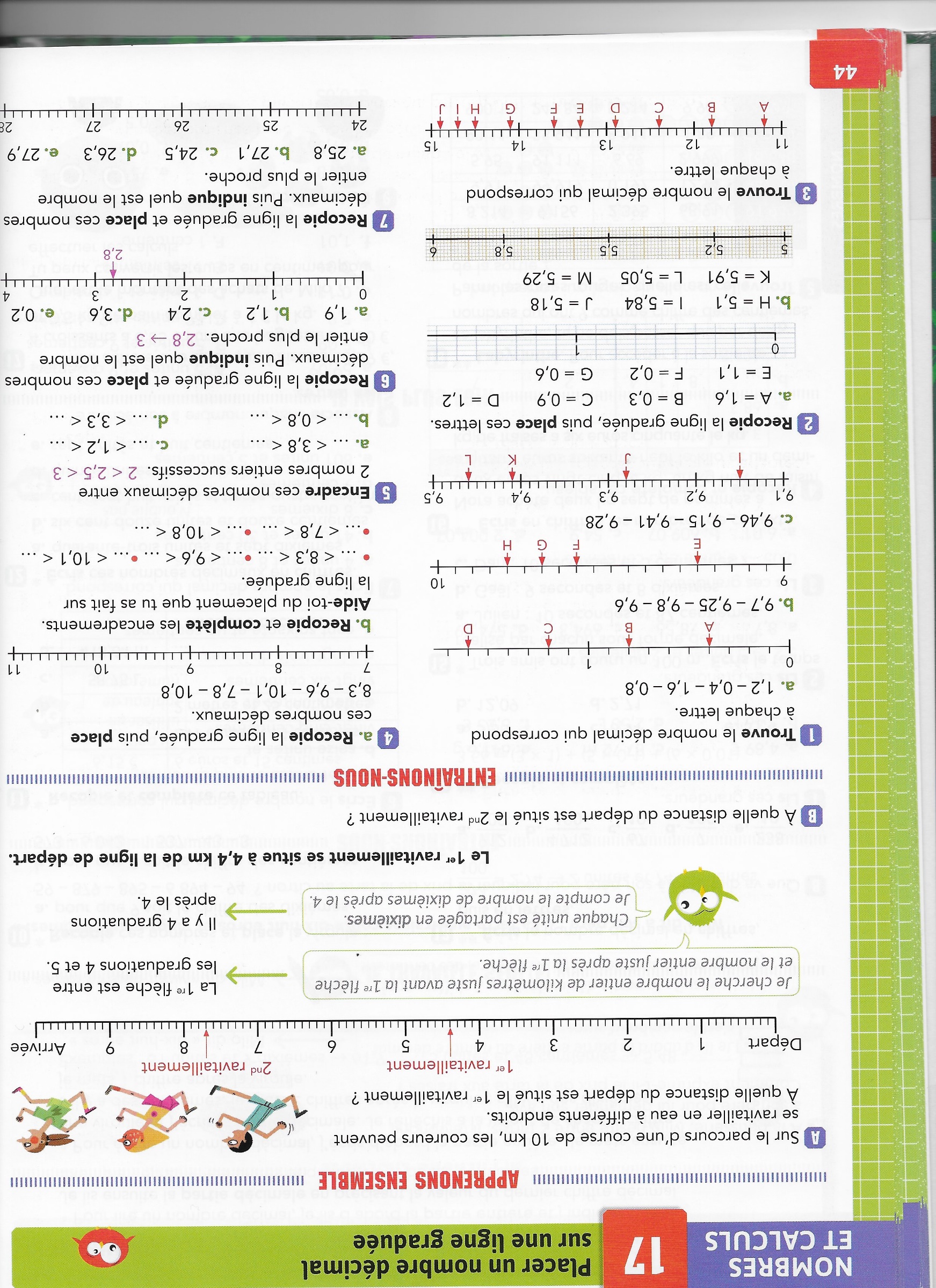 Trouve le nombre décimal qui correspond à chaque lettre :Place les lettres sur la demi droite graduée :Place ces nombres décimaux sur la droite graduéeEn t’aidant de la droite graduée, encadre ces nombres décimaux avec deux nombres entiers qui se suivent :…….. ‹ 8,3 ‹ ……		…….. ‹ 10,1 ‹ ……		…….. ‹ 10,8 ‹ ………….. ‹ 9,6 ‹ ……		…….. ‹ 7,8 ‹ ……Défi 3 : identifier le type d’une phrase : déclarative, interrogative, exclamative, injonctivehttps://www.youtube.com/watch?v=qSSbMcNcY9IDéfi 4 : identifier la forme d’une phrase : phrase affirmative ou négativehttps://www.youtube.com/watch?v=wZ-dYQYpD1YEcris le type de chaque phrase : déclarative, interrogative, exclamative, injonctive.Ecris la forme de la phrase : affirmative ou négative.a) Ecrivez cette phrase dans votre cahier.    …………b) Nous faisons une dictée chaque matin.  ………….c) Est-ce qu’il fera beau ?                     …………….d) Quelle magnifique paysage !                 …………..a) Tu prends l’avion.                                 ………….b) Je ne veux ni le crayon bleu ni le crayon vert  ….….c) Il ne se souvient de rien.                   ……………..d) Il ne parle plus aux inconnus.         ……………..Défi 1 : la conjugaison du verbe êtreConjugue le verbe « être » aux 4 temps suivants :Défi 1 : la conjugaison du verbe êtreConjugue le verbe « être » aux 4 temps suivants :Défi 1 : la conjugaison du verbe êtreConjugue le verbe « être » aux 4 temps suivants :Défi 1 : la conjugaison du verbe êtreConjugue le verbe « être » aux 4 temps suivants :Imparfait :……………………..……………………..……………………..……………………..……………………..……………………..Passé composé :……………………..……………………..……………………..……………………..……………………..……………………..Futur :……………………..……………………..……………………..……………………..……………………..……………………..Présent :……………………..……………………..……………………..……………………..……………………..……………………..1,4 + 3,2  = …...... 3,5 + 2,1  = …...... 0,7 + 7,2  = …......7,5 + 7,3  = …...... 9,4+ 3,4 = …...... 1,3 + 1,7  = …...... 2,5 + 2,5  = …...... 4,7 + 5,7 = …...... 6 + 9,4  = …......  0,7 + 8  = …......0,1 + …….. = 10,5 +…….. = 1 0,4 + …….. = 1……….  + 0,2 = 1………. + 0,3 = 1